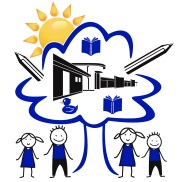 		Kirk Merrington Primary SchoolPersonal Specification – Teaching Assistant Grade 3 EssentialDesirableMethod of AssessmentQualifications and trainingRelevant qualification at NVQ 3 or equivalent qualification in a relevant disciplineHave a good general knowledge and understanding across the primary age rangeQualification in a specific area of learning or SENFirst aid certificateApplication formCertificatesExperienceCurrent experience of working within a school environment and working in primary classroomsHad experience of working with individuals, groupsCurrent experience of planning and evaluating learning experiencesCurrently involved in planning of learning for individuals, groups and whole classExperience of working with children with general and specific learning difficultiesExperience of delivering phonicsExperience delivering intervention programmesApplication formInterviewReferenceSkills, knowledge and aptitudeAbility to relate well with children and adultsBe an excellent role model for all children at all timesAbility to use own skills to support pupils’ learningGood written and oral communication skillsAbility to work flexibly either on own or as part of a teamEnthusiasm and ability to use initiativeAbility to contribute to meetings and liaise with other agenciesWillingness to undertake further appropriate training as required by the HeadteacherHave Child Protection trainingWorking knowledge of national curriculumUse ICT effectively to support teaching and learningApplication formInterviewReferenceAdditional FactorsApproachable manner, reliable, conscientious, articulateSensitive to the needs of vulnerable children and their parentsCommitment to achieve high standards and to continuing personal and professional developmentHigh level of confidentiality and discretionEnthusiasm and drive.Calm approach with high expectationsWillingness to get involved in school life and support extra-curricular  activitiesInterviewReference